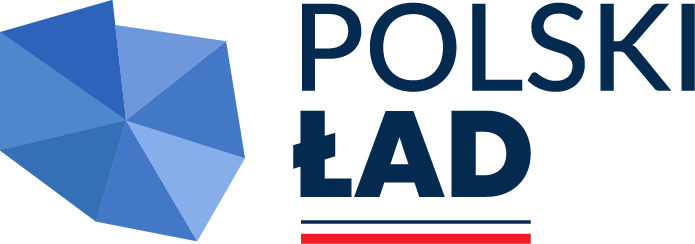 Załącznik (Wzór)UMOWA NR:   KSL.7013.1.4.2024.AS.  zawarta w dniu ......................w Krośnie pomiędzy Gminą Miasto Krosno, adres dla doręczeń 38-400 Krosno, ul. Lwowska 28a, zwaną dalej „Zamawiającym”, reprezentowaną przez:………………………………………………………… a.............................................................................................................................................................................................................................................................................................................. zwanym dalej „Wykonawcą”.Po przeprowadzeniu postępowania o udzielenie zamówienia publicznego na podstawie art. 275-296 
w trybie podstawowym, o którym mowa w art. 275 pkt 1 ustawy z dnia 11.09.2019 r. Prawo zamówień publicznych (Dz. U. z 2023 r., poz. 1605 z późn. zm.), została zawarta umowa następującej treści:§ 1Zamawiający zamawia, a Wykonawca przyjmuje do realizacji zamówienie pn.: „Wymiana opraw oświetleniowych na terenie Gminy Miasto Krosno” – Dostawa i montaż urządzeń.Zamawiający oświadcza, a Wykonawca przyjmuje do wiadomości, że zadanie określone niniejszą umową jest dofinansowane z Rządowego Funduszu Polski Ład: Programu Inwestycji Strategicznych.§ 2Na przedmiot umowy określony w § 1 składa się zakres rzeczowy zadania który szczegółowo określa specyfikacja warunków zamówienia (SWZ) KSL.7013.1.2.2024.SA. wraz z załącznikiem OPZ  KSL.7013.1.3.2024.SA. oraz oferta Wykonawcy, stanowiące integralną część umowy.§ 3Ustala się następujące terminy realizacji zamówienia:rozpoczęcie: od dnia zawarcia umowy,zakończenie zadania: do dnia 30 sierpnia 2024 r.§ 4Zamawiający oraz Wykonawca zobowiązani są współdziałać przy wykonaniu niniejszej umowy w celu należytej realizacji zamówienia.Zamawiający przekaże Wykonawcy protokolarnie teren wykonywanych prac w terminie do 5 dni od dnia zawarcia umowy.Od dnia przejęcia terenu prac Wykonawca jest odpowiedzialny za bezpieczeństwo podczas wszelkich działań oraz za szkody powstałe z jego przyczyny na tym terenie.Wykonawca opracuje w terminie do 3 dni roboczych, licząc od dnia podpisania umowy i przekaże Zamawiającemu następujące dokumenty:harmonogram rzeczowo-finansowy (w układzie miesięcznym) wymagający zatwierdzenia przez Zamawiającego,kopię planu bezpieczeństwa i ochrony zdrowia, zwany dalej „BIOZ”.§ 5Zamawiający powołuje do kontaktu z Wykonawcą przedstawiciela w osobie Energetyka Miejskiego 
z Wydziału Komunalnego Ochrony Środowiska i Gospodarki Lokalami Aleksandra Sarneckiego.Wykonawca ustanawia Kierownika robót w osobie …………………… posiadającego uprawnienia budowlane do wykonywania samodzielnych funkcji technicznych w budownictwie do kierowania robotami budowlanymi w specjalności instalacyjnej w zakresie sieci, instalacji i urządzeń elektrycznych, nr decyzji …………………………, wydanej przez ……………………………..……..Zmiana osoby upoważnionej do kontaktu z Wykonawcą lub Kierownika robót wymaga pisemnego zawiadomienia odpowiednio Wykonawcy lub Zamawiającego.Zamawiający zaakceptuje każdą zmianę Kierownika robót w przypadku, gdy kwalifikacje zawodowe, wykształcenie oraz doświadczenie proponowanego kandydata będą nie niższe niż określone jako wymagane w SWZ.§ 6Wykonawca zobowiązuje się w czasie realizacji zamówienia do:poniesienia kosztów wykonania harmonogramu rzeczowo-finansowego oraz wykonania aktualizacji ww. harmonogramu w trakcie realizacji zadania,poniesienia kosztów przygotowania i wykonania dokumentacji powykonawczej,poniesienia kosztów zatrudnienia przez Wykonawcę personelu kierowniczego, technicznego i administracyjnego, obejmującego wynagrodzenie tych pracowników niezaliczane do płac bezpośrednich, wynagrodzenia uzupełniającego, kosztów ubezpieczeń społecznych i podatków od wynagrodzeń, wynagrodzenia bezosobowego, które obciążają to zadanie,poniesienia kosztów zapewnienia na terenie prac w granicach przekazanych przez Zamawiającego należytego ładu, porządku, wraz z wykonaniem m.in. oznakowania i zabezpieczenia warunków bhp, p.poż., wykonanie niezbędnych zabezpieczeń,  wydzielenia stanowisk roboczych i miejsc wykonywanych prac oraz koszty zapewnienia takiej organizacji prac, aby długotrwało nie utrudniały funkcjonalności  miejsc gdzie prowadzone są prace,poniesienia kosztów odpowiedniego sprzętu i obsługi (wraz z kosztami jego pracy) niezbędnego do realizacji przedmiotu zamówienia, poniesienia kosztów montażu i demontażu oraz eksploatacji obiektów tymczasowego  zaplecza wraz z kosztami pozyskania niezbędnego na ten cel terenu, kosztów amortyzacji lub zużycia tych obiektów, kosztów doprowadzenia i wyposażenia zaplecza tymczasowego w niezbędne media wraz z kosztami ich zużycia oraz uzyskaniem wymaganych warunków technicznych,poniesienia kosztów zabezpieczenia przed uszkodzeniem oraz naprawy i odtworzenia elementów zagospodarowania terenu, m.in. ciągów komunikacyjnych, dróg, obiektów kubaturowych, sieci 
i przyłączy uszkodzonych lub zniszczonych przez Wykonawcę lub podmioty działające na jego rzecz w trakcie realizacji prac objętych zamówieniem,poniesienia kosztów wszelkich badań, jakości materiałów, robót, prób i rozruchów, odbiorów technicznych zapisanych w OPZ oraz wymaganych przepisami, z wyłączeniem badań i prób wykonywanych na dodatkowe żądanie Zamawiającego, wraz ze sporządzeniem stosownych protokołów i dołączeniem ich do dokumentacji powykonawczej.poniesienia kosztów wykonania i utrzymania w stanie nadającym się do użytku wszystkich prac tymczasowych niezbędnych do realizacji przedmiotu umowy,dokonania zmian lokalizacji opraw do wymiany  po zatwierdzeniu przez Zamawiającego, poniesienia kosztów wywozu z miejsca prowadzenia prac odpadów oraz utylizacji materiałów z rozbiórki wraz z innymi kosztami towarzyszącymi z udokumentowaniem, że materiał został w prawidłowy sposób zagospodarowany lub zutylizowany zgodnie z obowiązującymi przepisami,poniesienia kosztów odbiorów technicznych wymaganych przepisami i wydanymi warunkami oraz koszty nadzoru wykonywanych prac przez poszczególnych gestorów urządzeń i sieci, 
z uwzględnieniem dodatkowych kosztów wynikających ze spełnienia wymagań wynikających 
z wydanych warunków,zapewnienia takiej organizacji pracy, aby nie ograniczać możliwości dojazdu służb technicznych, porządkowych i ratowniczych, ochrony, dostępu do urządzeń ppoż. do terenu prac oraz nie tarasować dróg ewakuacyjnych,poniesienia kosztów sprawdzeń wykonanych instalacji i zamontowanych urządzeń pod kątem potwierdzenia osiągnięcia założonych parametrów, wydajności itd. określonych w OPZ 
i wynikających z obowiązujących w tym zakresie przepisów,poniesienia wszystkich innych, nie wymienionych wyżej prac, czynności, usług, materiałów, sprzętu, robocizny oraz kosztów ogólnych, które mogą wystąpić w związku z wykonywaniem dostaw i prac objętych ww. zamówieniem oraz podyktowane będą przepisami technicznymi 
i prawnymi.§ 7Po zakończeniu prac Wykonawca uporządkuje we własnym zakresie i na własny koszt teren gdzie prowadzono prace i doprowadzi do stanu poprzedniego wraz z naprawą ewentualnych szkód użytkownikowi oraz osobom trzecim w terminie nie późniejszym niż termin odbioru końcowego przedmiotu umowy i przekaże go Zamawiającemu w terminie ustalonym, nie późniejszym niż dzień odbioru końcowego przedmiotu umowy. W przypadku nie uprzątnięcia tego terenu po zakończeniu robót, Zamawiający po bezskutecznym upływie dodatkowego odpowiedniego terminu wyznaczonego Wykonawcy na piśmie na uprzątnięcie terenu prac, obciąży Wykonawcę kosztami sprzątania.Wykonawca zobowiązuje się do zawarcia umowy ubezpieczenia zadania objętego zamówieniem pn.: „Wymiana opraw oświetleniowych na terenie Gminy Miasto Krosno” na czas realizacji zamówienia, od wszystkich ryzyk w tym montażowych, które mogą wystąpić w czasie realizacji zamówienia pn.: „Wymiana opraw oświetleniowych na terenie Gminy Miasto Krosno” na kwotę nie niższą niż kwota, o której mowa w § 10 ust. 5.Wykonawca zobowiązuje się do zawarcia na własny koszt umowy ubezpieczenia odpowiedzialności cywilnej, na czas realizacji zamówienia, w związku z prowadzeniem robót montażowych z tytułu szkód na mieniu, w tym mieniu osób trzecich lub osobach trzecich, jakie mogą powstać w związku 
z wykonywaniem zadania na kwotę nie niższą niż 1 000 000 zł.Wykonawca jest zobowiązany do dostarczenia polis ubezpieczeniowych potwierdzających zawarcie umów ubezpieczeniowych, o których mowa w ust. 2 i ust. 3 wraz z dowodami opłacenia składek, 
w terminie nie dłuższym niż 7 dni od dnia podpisania umowy.Wykonawca zobowiązuje się do umożliwienia wstępu na teren wykonywanych prac pracownikom Zamawiającego oraz organów państwowego nadzoru budowlanego oraz konserwatorskiego, do których należy wykonanie zadań określonych ustawą Prawo budowlane oraz do udostępnienia im danych 
i informacji wymaganych tą ustawą.§ 8Wykonawca zobowiązany jest do wykonania przedmiotu umowy zgodnie z zasadami wiedzy technicznej i obowiązującymi w Rzeczypospolitej Polskiej przepisami prawa powszechnie obowiązującego.Wykonawca zobowiązany jest do przestrzegania wymogów dotyczących należytej jakości wykonywanego zadania, Materiały powinny odpowiadać wymogom wyrobów dopuszczonych do obrotu i stosowania 
w budownictwie, określonych w art. 10 ustawy Prawo budowlane, wymaganiom specyfikacji warunków zamówienia, specyfikacji technicznych wykonania i odbioru robót oraz dokumentacji projektowej.Wykonawca przed wbudowaniem każdej partii materiału zobowiązany jest posiadać oraz przedstawić Zamawiającemu deklarację zgodności lub certyfikat zgodności z Polską Normą przenoszącą normy europejskie, polską aprobatą techniczną, polskimi specyfikacjami technicznymi lub normą innych Państw Członkowskich Europejskiego Obszaru Gospodarczego przenoszącą normy europejskie, względnie aprobatą techniczną oraz certyfikat na znak bezpieczeństwa dla materiałów, które tego wymagają, z określeniem partii, której one dotyczą. Wykonawca zobowiązany jest do uzyskania zatwierdzenia przez Zamawiającego materiałów przed ich wbudowaniem.§ 9Wykonawca zobowiązuje się wykonać przedmiot zamówienia kompleksowo siłami własnymi, osobiście, zgodnie z dokumentacją projektową, specyfikacją warunków zamówienia, zgodnie ze sztuką budowlaną, warunkami technicznymi wykonania i odbioru robót oraz obowiązującymi normami i przepisami.x Wykonawca zobowiązuje się wykonać przedmiot zamówienia w oparciu o dokumentację projektową, specyfikację warunków zamówienia, zgodnie ze sztuką budowlaną, warunkami technicznymi wykonania i odbioru robót oraz obowiązującymi normami i przepisami, przy użyciu sił własnych oraz podwykonawców lub dalszych podwykonawców. Wykonawca oświadcza, że w trakcie realizacji przedmiotu zamówienia korzystał będzie w następujący sposób z podwykonawstwa:podwykonawca, na którego zasoby Wykonawca powołał się w ofercie na zasadach określonych 
w art. 118 ust. 1 ustawy Pzp, w celu wykazania spełniania warunków udziału w postępowaniu:…………………………………………………… - ……………………,                 (nazwa  i  adres  podwykonawcy)                                              (część zamówienia)…………………………………………………… - …………………….,                (nazwa  i  adres  podwykonawcy)                                               (część zamówienia)zamierza zlecić podwykonawcom następujące części zamówienia:…………………………………………………… - ……………………,                                      (nazwa  i  adres  podwykonawcy)                                                 (część zamówienia)…………………………………………………… -…………………….,                                      (nazwa  i  adres  podwykonawcy)                                                 (część zamówienia)        (Xust. 1 alternatywnie - w przypadku wykonywania przedsięwzięcia przy udziale podwykonawców oraz dalszych podwykonawców)Wykonawca ponosi pełną odpowiedzialność za właściwe i terminowe wykonanie całego przedmiotu umowy, a w przypadku gdy w trakcie realizacji przedmiotu zamówienia korzysta z podwykonawstwa, ponosi także odpowiedzialność za działania wynikające z umów o podwykonawstwo. Przez umowy o podwykonawstwo strony rozumieją umowy w formie pisemnej o charakterze odpłatnym, których przedmiotem są dostawy, usługi, roboty stanowiące część niniejszej umowy, zawarte między Wykonawcą, a co najmniej jednym innym podmiotem (podwykonawcą), a także między podwykonawcą, a dalszym podwykonawcą lub dalszymi podwykonawcami.Wykonawca, podwykonawca lub dalszy podwykonawca zamierzający zawrzeć umowę o podwykonawstwo, której przedmiotem są roboty, zobowiązany jest w trakcie realizacji niniejszej umowy do przedłożenia Zamawiającemu projektu umowy o podwykonawstwo, której przedmiotem są dostawy, roboty, przy czym:podwykonawca lub dalszy podwykonawca zobowiązany jest dołączyć zgodę Wykonawcy na zawarcie umowy o podwykonawstwo o treści zgodnej z projektem umowy,umowa o podwykonawstwo, której przedmiotem są dostawy, roboty winna spełniać wymagania wynikające z niniejszej umowy, w tym następujące:przedmiot umowy winien stanowić część przedmiotu zamówienia wynikającego z umowy zawartej pomiędzy Zamawiającym, a Wykonawcą i być precyzyjnie określony,winna określać kwotę wynagrodzenia podwykonawcy lub dalszego podwykonawcy,winna określać termin wykonania robót powierzonych podwykonawcy lub dalszemu podwykonawcy, niewykraczający poza termin wskazany w § 3 pkt 2,winna zawierać numer rachunku podwykonawcy lub dalszego podwykonawcy,załącznikiem do umowy winien być harmonogram rzeczowo-finansowy spójny pod względem rzeczowego wykonania oraz procentowego finansowania z harmonogramem rzeczowo-finansowym opracowanym przez Wykonawcę zgodnie z umową zawartą pomiędzy Zamawiającym, a Wykonawcą, umowa o podwykonawstwo nie może zawierać postanowień uzależniających uzyskanie zapłaty wynagrodzenia przez podwykonawcę/ców od Wykonawcy od dokonania zapłaty przez Zamawiającego na rzecz Wykonawcy za wykonanie przez podwykonawcę/ców roboty lub od dokonania przez Zamawiającego odbioru wykonanych przez podwykonawcę/ców robót,winna zawierać zapis, iż Wykonawca wystawiając fakturę za dostawy, usługi, roboty które ujmują również zakres wykonywany przez podwykonawcę lub dalszych podwykonawców zobowiązany będzie do dokonania stosownego podziału należności za wykonane zakresy dostaw, usług, robót pomiędzy Wykonawcę i podwykonawcę lub dalszych podwykonawców w protokole odbioru zadania. Podział ten dotyczy wyłącznie należności powstałych po zaakceptowaniu przez Zamawiającego umów o podwykonawstwo, której przedmiotem są dostawy, roboty lub po przedłożeniu Zamawiającemu potwierdzonego za zgodność z oryginałem, przez przedkładającego, odpisu umowy o podwykonawstwo, której przedmiotem są dostawy lub usługi,umowa winna zawierać zobowiązanie podwykonawcy lub dalszego podwykonawcy do przedłożenia oświadczenia potwierdzającego prawidłowość dokonanego ww. podziału należności oraz o braku jakichkolwiek roszczeń podwykonawcy lub dalszego podwykonawcy w stosunku do Wykonawcy i Zamawiającego,winna zawierać zapis, że odpowiedzialność Zamawiającego wobec podwykonawcy lub dalszego podwykonawcy z tytułu płatności bezpośrednich za wykonanie robót, dostaw oraz usług jest ograniczona wyłącznie do wysokości kwoty należności za wykonanie tych robót, dostaw oraz usług, wynikającej z umowy zawartej pomiędzy Wykonawcą, a Zamawiającym. 
W przypadku przyjęcia w umowie o podwykonawstwo cen jednostkowych za wykonane  dostawy, usługi, roboty wyższych niż ceny jednostkowe określone umową zawartą pomiędzy Wykonawcą, a Zamawiającym, Zamawiający uzna i wypłaci podwykonawcy lub dalszemu podwykonawcy na podstawie wystawionej przez niego faktury VAT lub rachunku wyłącznie kwotę należną na podstawie cen jednostkowych określonych w kosztorysie Wykonawcy.umowa nie może zawierać postanowień przewidujących formę tworzenia zabezpieczenia należytego wykonania umowy przez podwykonawcę w postaci potrącania, zatrzymania kwot 
z tytułu zabezpieczenia przez Wykonawcę z należności podwykonawcy za wykonane dostawy usługi, roboty.umowa winna zawierać określone w SWZ i wzorze umowy postanowienia dotyczące wymogu zatrudnienia przez Wykonawcę lub podwykonawcę na podstawie umowy o pracę osób wykonujących czynności w zakresie realizacji zamówienia określone w SWZ przez Zamawiającego;termin zapłaty wynagrodzenia podwykonawcy lub dalszemu podwykonawcy przewidziany 
w umowie na podwykonawstwo lub dalsze podwykonawstwo nie może być dłuższy niż 21 dni od dnia doręczenia Wykonawcy, podwykonawcy lub dalszemu podwykonawcy faktury lub rachunku, potwierdzających wykonanie zleconej podwykonawcy lub dalszemu podwykonawcy robót.Zamawiający zgłosi w formie pisemnej, pod rygorem nieważności, zastrzeżenia do projektu umowy o podwykonawstwo, której przedmiotem są dostawy, usługi roboty w terminie 14 dni od dnia otrzymania projektu umowy, której przedmiotem są dostawy, usługi, roboty, w przypadku:gdy projekt nie spełnia wymagań określonych w ust. 4 pkt 2, gdy projekt przewiduje termin zapłaty wynagrodzenia dłuższy niż określony w ust. 4 pkt 3,gdy projekt zawiera postanowienia niezgodne z art. 463 ustawy prawo zamówień publicznych.W przypadku niezgłoszenia w terminie określonym w ust. 5 w formie pisemnej zastrzeżeń, o których mowa w ust. 5 do projektu umowy o podwykonawstwo, której przedmiotem są dostawy, usługi, roboty, strony uznają, iż Zamawiający zaakceptował projekt umowy.Wykonawca, podwykonawca lub dalszy podwykonawca przedłoży Zamawiającemu poświadczoną za zgodność z oryginałem, przez przedkładającego, kopię zawartej umowy o podwykonawstwo, której przedmiotem są dostawy, usługi, roboty, o treści zgodnej z zaakceptowanym uprzednio przez Zamawiającego projektem umowy, w terminie 7 dni od dnia jej zawarcia.Zamawiający zgłosi w formie pisemnej, pod rygorem nieważności, sprzeciw do umowy 
o podwykonawstwo, której przedmiotem są dostawy, usługi, roboty, niespełniającej wymagań określonych w ust. 5, w terminie 14 dni od dnia otrzymania poświadczonej za zgodność z oryginałem, przez przedkładającego, kopii umowy.W przypadku niezgłoszenia w terminie określonym w ust. 8 w formie pisemnej sprzeciwu do przedłożonej umowy o podwykonawstwo, której przedmiotem są dostawy, roboty, strony uznają, iż Zamawiający umowę zaakceptował.Wykonawca, podwykonawca lub dalszy podwykonawca zobowiązany jest w trakcie realizacji niniejszej umowy do przedłożenia Zamawiającemu poświadczonej za zgodność z oryginałem, przez przedkładającego, kopii zawartej umowy o podwykonawstwo, której przedmiotem są dostawy lub usługi, w terminie 7 dni od dnia jej zawarcia, z wyłączeniem umów o podwykonawstwo o wartości mniejszej niż 0,5% wartości określonej w § 10 ust. 5. Wyłączenie, o którym mowa w zdaniu poprzedzającym, nie dotyczy umów o podwykonawstwo o wartości większej niż 50.000 zł. Termin zapłaty wynagrodzenia podwykonawcy lub dalszemu podwykonawcy przewidziany w umowie na podwykonawstwo, której przedmiotem są dostawy lub usługi, nie może być dłuższy niż 21 dni od dnia doręczenia Wykonawcy, podwykonawcy lub dalszemu podwykonawcy faktury lub rachunku, potwierdzających wykonanie zleconej podwykonawcy lub dalszemu podwykonawcy dostawy lub usługi.W przypadku, gdy w umowie określonej w ust. 10 termin zapłaty wynagrodzenia będzie dłuższy niż określony w ust. 10, Zamawiający poinformuje o tym Wykonawcę w terminie do 14 dni od daty otrzymania kopii umowy i wezwie go do doprowadzenia do zmiany tej umowy pod rygorem wystąpienia o zapłatę kary umownej.W przypadku zgłoszenia przez Zamawiającego zastrzeżeń do projektu umowy lub sprzeciwu do umowy o podwykonawstwo, Wykonawca, podwykonawca lub dalszy podwykonawca zobowiązany jest do przedłożenia Zamawiającemu uwzględniającego w całości zgłoszone zastrzeżenia lub sprzeciw projektu jej zmiany lub odpowiednio zmiany umowy w terminie 3 dni roboczych od dnia ich przekazania przez Zamawiającego.W przypadku zmian projektu umowy lub umowy o podwykonawstwo, stosuje się odpowiednio postanowienia ust. 4 - ust. 12.Wykonawca zobowiązany jest do poinformowania Zamawiającego o zmianie lub rezygnacji z podwykonawcy, bądź powierzeniu podwykonawcy innej części zamówienia, a także o wykonaniu zamówienia przy pomocy podwykonawców, pomimo nie wskazania ich w postępowaniu. Ewentualna zmiana lub rezygnacja z podwykonawcy bądź powierzenie wykonania części zamówienia podwykonawcy wymaga zgody Zamawiającego wyrażonej na piśmie pod rygorem nieważności takiej zmiany. Do nowego podwykonawcy mają zastosowanie postanowienia ust. 2 - ust. 13.Jeżeli powierzenie podwykonawcy lub dalszemu podwykonawcy wykonania części zamówienia na dostawy, roboty lub usługi następuje w trakcie jego realizacji, Wykonawca na żądanie Zamawiającego przedstawia oświadczenie, o których mowa w art. 125 ust. 1 ustawy Pzp, potwierdzające brak podstaw wykluczenia wobec tego podwykonawcy lub dalszego podwykonawcy. Jeżeli Zamawiający stwierdzi, że wobec danego podwykonawcy lub dalszego podwykonawcy zachodzą podstawy wykluczenia, żąda aby w terminie 5 dni od daty otrzymania żądania Wykonawca zastąpił tego podwykonawcę lub dalszego podwykonawcę, pod rygorem niedopuszczenia tego podwykonawcy lub dalszego podwykonawcy do realizacji części zamówienia.Wykonawca, podwykonawca lub dalszy podwykonawca przedłoży wraz z kopią umowy o podwykonawstwo odpis z Krajowego Rejestru Sądowego podwykonawcy lub dalszego podwykonawcy, bądź inny dokument właściwy z uwagi na status prawny podwykonawcy lub dalszego podwykonawcy, potwierdzający, że osoby zawierające umowę w imieniu podwykonawcy lub dalszego podwykonawcy posiadają uprawnienia do jego reprezentacji.Zamawiający zastrzega sobie prawo do żądania od Wykonawcy w trakcie realizacji przedmiotu umowy złożenia stosownego oświadczenia o aktualnym stanie powierzenia realizacji części zamówienia objętego niniejszą umową podwykonawcom lub dalszym podwykonawcom.Umowa o podwykonawstwo nie może zawierać postanowień kształtujących prawa
i obowiązki podwykonawcy, w zakresie kar umownych oraz postanowień dotyczących warunków wypłaty wynagrodzenia, w sposób dla niego mniej korzystny niż prawa 
i obowiązki Wykonawcy, ukształtowane postanowieniami umowy zawartej między Zamawiającym a Wykonawcą.Powyższe postanowienia w zakresie zasad zawierania umowy o podwykonawstwo stosuje się odpowiednio do umów o podwykonawstwo z dalszymi podwykonawcami.x W przypadku zmiany lub rezygnacji z podwykonawcy, na którego zasoby Wykonawca powoływał się w trakcie postępowania o udzielenie zamówienia na zasadach określonych w art. 118 ust. 1 ustawy Pzp, w celu wykazania spełniania warunków udziału w postępowaniu, Wykonawca przed dokonaniem zmiany lub rezygnacji z ww. podwykonawcy zobowiązany jest do wykazania Zamawiającemu, iż proponowany inny podwykonawca lub Wykonawca samodzielnie spełnienia je w stopniu nie mniejszym niż podwykonawca, na którego zasoby Wykonawca powoływał się w trakcie postępowania o udzielenie zamówienia.(x ust. 20 w przypadku podwykonawcy, na którego zasoby Wykonawca powołał się w ofercie na zasadach określonych w art. 118 ust. 1 ustawy Pzp,  w celu wykazania spełniania warunków udziału w postępowaniu).§ 10Przedmiot umowy określony w § 1 współfinansowany jest ze środków pochodzących 
z Rządowego Funduszu Polski Ład: Programu Inwestycji Strategicznych.Zamawiający został zakwalifikowany przez Prezesa Rady Ministrów do otrzymania Promesy inwestycyjnej, do kwoty 528.960,00 PLN. Zamawiający jest zobowiązany zapewnić udział własny na realizację przedmiotu umowy w kwocie nie niższej niż udział własny wskazany przez Zamawiającego we wniosku o dofinansowanie.Wykonawca zobowiązuje się zapewnić finansowanie przedmiotu umowy w części niepokrytej udziałem własnym Zamawiającego na czas poprzedzający wypłatę z Promesy na zasadach określonych w Promesie Wstępnej, z jednoczesnym zastrzeżeniem, że zapłata wynagrodzenia w całości na rzecz Wykonawcy nastąpi po odbiorze końcowym przedmiotu umowy przez Zamawiającego.Strony postanawiają, że obowiązującą je formą wynagrodzenia za wykonanie całego przedmiotu umowy będzie wynagrodzenie ryczałtowe.Ustalone na podstawie złożonej oferty wynagrodzenie ryczałtowe Wykonawcy za wykonanie przedmiotu umowy wynosi …………………… zł brutto (słownie: ……………………………………),x) przy czym złożona oferta prowadzi do powstania u Zamawiającego obowiązku podatkowego od…………………………………………….	                                                                          nazwa (rodzaj) towaru lub usługio wartości bez kwoty podatku …………………………..(x ma zastosowanie w przypadku powstania u Zamawiającego obowiązku podatkowego)Wynagrodzenie, o którym mowa w ust. 5, zawiera wszelkie koszty wymagane dla kompleksowej realizacji przedmiotu umowy, w tym wynikające z wymagań określonych w § 6 ust. 1 - ust. 3, jak również wymagań określonych w specyfikacji warunków zamówienia.Strony uzgadniają, że w przypadku ograniczenia przez Zamawiającego zakresu rzeczowego przedmiotu umowy, niewykonany zakres przedmiotu umowy nie podlega zapłacie, a wynagrodzenie wskazane 
w ust. 5 niniejszej umowy zostanie stosownie pomniejszone o wartość niewykonanej części przedmiotu umowy z zastrzeżeniem, że łączna wartość niewykonanej części przedmiotu umowy nie może przekraczać 20 % wartości wynagrodzenia wskazanego w ust. 5. Wykonawcy z tego tytułu nie przysługują żadne roszczenia, w tym prawo do odszkodowania. W przypadku ograniczenia zakresu rzeczowego przedmiotu umowy minimalna wartość przedmiotu umowy wynosić będzie nie mniej niż 80 % wartości wynagrodzenia wskazanego w ust. 5.§ 11Strony postanawiają, że rozliczenie za wykonanie przedmiotu umowy będzie się odbywać na podstawie faktury końcowej wystawionej po prawidłowym wykonaniu przedmiotu umowy. Strony ustalają, zgodnie z art. 9 ustawy z dnia 8 marca 2013 r. o przeciwdziałaniu nadmiernym opóźnieniom w transakcjach handlowych, że następować będzie zbadanie przedmiotu umowy celem potwierdzenia jego zgodności z umową w postaci odbioru końcowego. Potwierdzeniem wykonania przedmiotu umowy będzie podpisany przez powołaną przez Zamawiającego Komisję odbioru, przy udziale Wykonawcy, bezusterkowy protokół odbioru końcowego przedmiotu umowy lub protokół odbioru końcowego przedmiotu umowy określający termin i sposób usunięcia stwierdzonych przy odbiorze wad, o którym mowa w § 14 ust. 5 wraz z protokołem usunięcia wad, o którym mowa w § 14 ust. 6, lub protokół odbioru spisany na okoliczność odbioru, o którym mowa w § 14 ust. 7.Wykonawca wystawiając fakturę, którą ujmuje również zakres robót wykonywany przez podwykonawców lub dalszych podwykonawców, dokona stosownego podziału należności za wykonane zakresy robót, dostaw oraz usług pomiędzy Wykonawcę i podwykonawców lub dalszych podwykonawców w protokole odbioru robót. Podział ten dotyczy wyłącznie należności powstałych po zaakceptowaniu przez Zamawiającego umów o podwykonawstwo, których przedmiotem są dostawy 
i roboty lub po przedłożeniu Zamawiającemu potwierdzonego za zgodność z oryginałem, przez przedkładającego, odpisu umowy o podwykonawstwo, której przedmiotem są dostawy lub usługi.Warunkiem zapłaty należnego wynagrodzenia Wykonawcy za prawidłowo wykonane roboty jest przedstawienie przez Wykonawcę dowodów zapłaty wymagalnego wynagrodzenia podwykonawcom 
i dalszym podwykonawcom biorącym udział w realizacji odebranych robót, dostaw oraz usług.Wykonawca zobowiązany jest przedłożyć Zamawiającemu, najpóźniej na 5 dni przed upływem terminu płatności faktury wystawionej przez Wykonawcę Zamawiającemu, kserokopię faktur (oryginał do wglądu Zamawiającego) wystawionych przez podwykonawcę lub dalszego podwykonawcę, poświadczonych za zgodność z oryginałem przez przedkładającego, za roboty, dostawy lub usługi wynikające z podziału określonego w ust. 3, z dowodem dokonanej zapłaty wymagalnego wynagrodzenia oraz oświadczeniem podwykonawcy lub dalszego podwykonawcy podpisanym przez osoby upoważnione do reprezentowania tych podmiotów potwierdzającym prawidłowość dokonanego podziału należności określonego w ust. 3 oraz o pełnym zafakturowaniu przez nich lub objęciu wystawionymi przez nich rachunkami zakresu robót, dostaw oraz usług wykonanych zgodnie 
z umowami o podwykonawstwo oraz o uregulowaniu względem nich wszystkich należności i braku jakichkolwiek roszczeń podwykonawcy lub dalszego podwykonawcy w stosunku do Wykonawcy 
i Zamawiającego. W przypadku płatności końcowej, Zamawiający wymaga przedstawienia dowodów rozliczenia się z wszystkimi podwykonawcami. W przypadku gdy wymagalność wynagrodzenia podwykonawcy jeszcze nie nastąpiła, Zamawiający ma prawo wstrzymać wypłatę odpowiedniej części wynagrodzenia Wykonawcy, do czasu przedstawienia dowodów potwierdzających dokonanie wszystkich płatności.W przypadku nie przedłożenia przez Wykonawcę wszystkich dokumentów określonych w ust. 5 lub nie przedłożenia tych dokumentów w terminie podanym w ust. 5, Zamawiający wstrzymuje zapłatę należnego Wykonawcy wynagrodzenia za odebrane dostawy, usługi, roboty określonego w fakturze w części równej sumie kwot wynagrodzenia należnego podwykonawcy lub dalszemu podwykonawcy wynikających 
z nieprzedłożonych dowodów zapłaty. W takim przypadku Zamawiający nie będzie pozostawał 
w opóźnieniu w płatności zatrzymanej kwoty względem Wykonawcy, a Wykonawcy nie będą przysługiwać żadne roszczenia odszkodowawcze z tytułu wstrzymania płatności kwoty wynagrodzenia należnego podwykonawcy lub dalszemu podwykonawcy.Zamawiający dokona bezpośredniej zapłaty wymagalnego wynagrodzenia przysługującego podwykonawcom lub dalszym podwykonawcom, którzy zawarli zaakceptowane przez Zamawiającego umowy na podwykonawstwo, których przedmiotem są dostawy, usługi, roboty, lub którzy zawarli przedłożone Zamawiającemu umowy o podwykonawstwo, których przedmiotem są dostawy lub usługi, 
w przypadku uchylenia się, po bezskutecznym dwukrotnym wezwaniu przez Zamawiającego do przedstawienia dowodów zapłaty, od obowiązku zapłaty odpowiednio przez Wykonawcę, podwykonawcę lub dalszego podwykonawcę zamówienia. Wynagrodzenie, o którym mowa w zdaniu pierwszym, dotyczy wyłącznie należności powstałych po zaakceptowaniu przez Zamawiającego umowy o podwykonawstwo, której przedmiotem są dostawy, usługi, roboty lub po przedłożeniu Zamawiającemu poświadczonej za zgodność z oryginałem, przez przedkładającego, kopii umowy o podwykonawstwo, której przedmiotem są dostawy lub usługi.Bezpośrednia zapłata obejmuje wyłącznie należne wynagrodzenie, bez odsetek należnych podwykonawcy lub dalszemu podwykonawcy.Podwykonawca lub dalszy podwykonawca może zwrócić się z żądaniem zapłaty należnego wynagrodzenia bezpośrednio do Zamawiającego. Przed dokonaniem bezpośredniej zapłaty, Zamawiający poinformuje Wykonawcę o zgłoszeniu się podwykonawcy lub dalszego podwykonawcy z żądaniem o dokonanie bezpośredniej zapłaty oraz o możliwości zgłoszenia w terminie 7 dni od dnia doręczenia informacji w formie pisemnej uwag dotyczących zasadności bezpośredniej zapłaty wynagrodzenia podwykonawcy lub dalszemu podwykonawcy, o których mowa w ust. 7. Wykonawca nie może w uwagach powoływać się na potrącenie swoich roszczeń względem podwykonawcy niezwiązanych z realizacją umowy o podwykonawstwo. W przypadku zgłoszenia uwag, o których mowa w ust. 9, w terminie wskazanym przez Zamawiającego, Zamawiający może:nie dokonać bezpośredniej zapłaty wynagrodzenia podwykonawcy lub dalszemu podwykonawcy, jeżeli Wykonawca wykaże niezasadność takiej zapłaty, lubzłożyć do depozytu sądowego kwotę potrzebną na pokrycie wynagrodzenia podwykonawcy lub dalszego podwykonawcy w przypadku wystąpienia zasadniczych wątpliwości Zamawiającego co do wysokości należnej zapłaty lub podmiotu, któremu płatność się należy, lubdokonać bezpośredniej zapłaty wynagrodzenia podwykonawcy lub dalszemu podwykonawcy, jeżeli podwykonawca lub dalszy podwykonawca wykaże zasadność takiej zapłaty.W przypadku dokonania bezpośredniej zapłaty podwykonawcy lub dalszemu podwykonawcy, 
o których mowa w ust. 7, Zamawiający potrąca kwotę wypłaconego wynagrodzenia z wynagrodzenia należnego Wykonawcy.Zamawiający dokona bezpośredniej płatności na rzecz podwykonawcy lub dalszego podwykonawcy 
w terminie 14 dni od dnia pisemnego potwierdzenia przez Zamawiającego podwykonawcy lub dalszemu podwykonawcy uznania płatności bezpośredniej za uzasadnioną. Warunkiem dokonania ww. bezpośredniej płatności jest udokumentowanie jej zasadności kopią faktury VAT lub rachunku podwykonawcy lub dalszego podwykonawcy, potwierdzoną za zgodność z oryginałem przez Wykonawcę lub podwykonawcę lub dalszego podwykonawcę wraz z potwierdzonym za zgodność z oryginałem dokumentem potwierdzającym należyte wykonanie i odbiór wykonanych przez podwykonawcę lub dalszego podwykonawcę robót, dostaw oraz usług.Odpowiedzialność Zamawiającego wobec podwykonawcy lub dalszego podwykonawcy z tytułu płatności bezpośrednich za wykonanie robót, dostaw oraz usług jest ograniczona wyłącznie do wysokości kwoty należności za wykonanie tych robót, dostaw oraz usług, wynikającej z umowy zawartej pomiędzy Wykonawcą a Zamawiającym. W przypadku przyjęcia w umowie o podwykonawstwo cen jednostkowych za wykonane dostawy, roboty, usługi wyższych niż ceny jednostkowe określone umową zawartą pomiędzy Wykonawcą a Zamawiającym, Zamawiający uzna i wypłaci podwykonawcy lub dalszemu podwykonawcy na podstawie wystawionej przez niego faktury VAT lub rachunku wyłącznie kwotę należną na podstawie cen jednostkowych określonych umową zawartą pomiędzy Wykonawcą a Zamawiającym.Wykonawca jest zobowiązany do terminowego regulowania wszelkich zobowiązań wobec podwykonawców, dalszych podwykonawców robót, usług i dostaw, z którymi współpracuje w związku z realizacją niniejszej umowy. Nieterminowe regulowanie lub brak regulowania wymagalnych zobowiązań przez Wykonawcę wobec ww. podmiotów stanowi nienależyte wykonywanie niniejszej umowy.§ 12Wynagrodzenie płatne będzie przelewem z rachunku bankowego Zamawiającego na rachunek bankowy Wykonawcy nr …………………………………….wskazany na fakturze w terminie do 30 dni od daty doręczenia Zamawiającemu prawidłowo wystawionej faktury, z zastrzeżeniem § 11 ust. 6, a w przypadku bezpośredniej zapłaty na rzecz podwykonawcy lub dalszego podwykonawcy na rachunek wskazany w umowie o podwykonawstwo. Jeżeli Zamawiający otrzyma fakturę potwierdzającą prawidłowo wykonany przedmiot umowy przed rozpoczęciem odbioru lub w jego trakcie, termin zapłaty liczony jest od dnia zakończenia odbioru.x) w przypadku, jeżeli Wykonawcą jest Konsorcjum , ust. 1 brzmieć będzie następująco:x Wynagrodzenie płatne będzie przelewem z rachunku bankowego Zamawiającego na rachunek bankowy Lidera Konsorcjum tj. .............................................................................                                                                                                       (nazwa/firma  Lidera)                                               nr  ……………………………………........wskazany na fakturze w terminie do 30 dni od daty doręczenia Zamawiającemu prawidłowo wystawionej faktury, z zastrzeżeniem § 11 ust. 6, a w przypadku bezpośredniej zapłaty na rzecz podwykonawcy lub dalszego podwykonawcy na rachunek wskazany w umowie o podwykonawstwo. Fakturę będzie wystawiał Lider tj. ..................................................................................................................                                                                                                      (nazwa/firma  Lidera)                                              Jeżeli Zamawiający otrzyma fakturę potwierdzającą prawidłowo wykonany przedmiot umowy przed rozpoczęciem odbioru lub w jego trakcie, termin zapłaty liczony jest od dnia zakończenia odbioru.Za dzień zapłaty uważany będzie dzień obciążenia rachunku bankowego Zamawiającego.Do faktury Wykonawca dołączać będzie dokument, o którym mowa w § 11 ust. 2.Zamawiający oświadcza, że jest podatnikiem podatku od towarów i usług, a jego pełna nazwa dla celów identyfikacji podatkowej brzmi:      Gmina Miasto Krosno 38 – 400 Krosno, ul. Lwowska 28 a, NIP: 684-00-13-798. Wykonawca oświadcza, że jest/nie jest* podatnikiem podatku od towarów i usług.       NIP: ……….……..* niepotrzebne skreślić§ 13Strony ustalają następujące rodzaje odbiorów:odbiór robót zanikających i ulegających zakryciu - dokonywany będzie przez przedstawiciela Zamawiającego w terminie do 3 dni roboczych od pisemnego zgłoszenia przez Wykonawcę. Nie przystąpienie Zamawiającego do odbioru w terminie wyżej wskazanym uprawnia Wykonawcę do dokonania odbioru jednostronnego,odbiór końcowy - dokonywany będzie w sposób określony w § 14,odbiór gwarancyjny - dokonywany będzie przez Zamawiającego oraz Wykonawcy w formie protokolarnej po uprzednim powiadomieniu przez Zamawiającego w przypadku wystąpienia wad w okresie udzielonej gwarancji jakości i rękojmi za wady i ma na celu ocenę robót związanych z usunięciem wad ujawnionych w okresie gwarancji i rękojmi,odbiór ostateczny – dokonywany będzie przez Zamawiającego oraz Wykonawcy w formie protokolarnej przed upływem okresu udzielonej gwarancji jakości i okresu rękojmi za wady i ma na celu stwierdzenie usunięcia wad ujawnionych w okresie gwarancji jakości i rękojmi oraz wypełnienia przez Wykonawcę zobowiązań wynikających z rękojmi za wady lub gwarancji jakości. W przypadku stwierdzenia nie usunięcia wszystkich wad, Zamawiający może przerwać odbiór ostateczny, zaś Wykonawca jest zobowiązany przedłużyć odpowiednio okres gwarancji i rękojmi oraz przedłużyć odpowiednio zabezpieczenie należytego wykonania umowy o okres przedłużenia gwarancji jakości i rękojmi. Zamawiający wyznaczy termin odbioru ostatecznego, do upływu którego Wykonawca jest zobowiązany usunąć wady.§ 14Strony postanawiają, że przedmiotem odbioru końcowego będzie przedmiot umowy określony w § 1 i § 2 umowy. Wykonawca zgłosi Zamawiającemu gotowość do odbioru pismem skierowanym bezpośrednio do Zamawiającego, za potwierdzeniem odbioru. Brak ustosunkowania się przez Zamawiającego w terminie 7 dni od daty doręczenia pisma o gotowości do odbioru, oznaczać będzie osiągnięcie gotowości do odbioru w dacie doręczenia pisma.Zamawiający wyznaczy termin i rozpocznie odbiór końcowy przedmiotu umowy w ciągu 14 dni od daty pisemnego zawiadomienia go o osiągnięciu gotowości do odbioru, powiadamiając o tym terminie Wykonawcę na piśmie i zakończy w terminie 30 dni od daty zgłoszenia gotowości do odbioru.Jeżeli w toku czynności odbioru zostaną stwierdzone wady, to Zamawiającemu przysługują następujące uprawnienia:jeżeli wady nadają się do usunięcia, a Zamawiający uzna te wady za nieistotne, to Zamawiający może dokonać końcowego odbioru, wyznaczając równocześnie w treści protokołu termin i sposób usunięcia wad, z uwzględnieniem postanowień ust. 6,jeżeli wady nadają się do usunięcia, ale są istotne, może odmówić odbioru do czasu usunięcia wad, wyznaczając równocześnie czas na usunięcie wad. Po usunięciu wad Wykonawca pisemnie zawiadamia Zamawiającego o gotowości do odbioru przedmiotu umowy, a Zamawiający stosuje postanowienie ust. 2,jeżeli wady nie nadają się do usunięcia to:a) jeżeli nie uniemożliwiają one użytkowania przedmiotu umowy zgodnie z przeznaczeniem, może obniżyć odpowiednio wynagrodzenie, zgodnie z ust. 7,b) jeżeli wady uniemożliwiają użytkowanie przedmiotu umowy zgodnie z przeznaczeniem, Zamawiający może odstąpić od umowy. Odstąpienie od umowy w tym przypadku może nastąpić w terminie do 60 dni od dnia stwierdzenia wad.Zamawiający może podjąć decyzję o przerwaniu czynności odbioru, jeżeli w czasie tych czynności zostaną ujawnione takie wady, które uniemożliwiają użytkowanie przedmiotu umowy zgodnie z przeznaczeniem, aż do czasu usunięcia tych wad. Po usunięciu wad Wykonawca zawiadamia pisemnie Zamawiającego o gotowości do odbioru przedmiotu umowy, a Zamawiający stosuje postanowienie ust. 2.Z czynności odbioru końcowego strony sporządzą protokół zawierający wszystkie ustalenia dokonane w toku odbioru, jak też terminy wyznaczone na usunięcie ewentualnych wad stwierdzonych przy odbiorze.Po upływie terminu wyznaczonego na usunięcie wad stwierdzonych w protokole odbioru końcowego, o których mowa w ust. 3 pkt 1, Wykonawca pisemnie zawiadamia Zamawiającego o gotowości do odbioru usuniętych wad. Zamawiający dokonuje odbioru w terminie do 7 dni od daty zawiadomienia. O terminie odbioru Zamawiający zawiadamia Wykonawcę pisemnie (fax, poczta elektroniczna) lub telefonicznie. Jeśli wady zostały prawidłowo usunięte Zamawiający uznaje, że przedmiot umowy został należycie wykonany. Na okoliczność tego odbioru strony sporządzają protokół usunięcia wad. Jeżeli Wykonawca nie usunie wad w terminie lub w sposób ustalony w protokole odbioru końcowego, Zamawiający, po uprzednim powiadomieniu Wykonawcy, jest uprawniony do zlecenia usunięcia wad podmiotowi trzeciemu i potrącić poniesione w związku z tym koszty z wynagrodzenia Wykonawcy. Za dzień faktycznego odbioru końcowego uznaje się dzień podpisania protokołu usunięcia wad.Jeżeli wady nie nadają się do usunięcia, ale nie uniemożliwiają użytkowania przedmiotu odbioru zgodnie z przeznaczeniem, Zamawiającemu przysługuje prawo zmniejszenia wynagrodzenia w odpowiednim stosunku i odebrania przedmiotu umowy.W przypadku nie rozpoczęcia odbioru przez Zamawiającego w terminie określonym w ust. 2 Wykonawca może powołać komisję i dokonać odbioru jednostronnego, który stanowić będzie podstawę do wystawienia faktury końcowej. O terminie jednostronnego odbioru Wykonawca powiadomi Zamawiającego na piśmie przed jego rozpoczęciem.Prawo jednostronnego odbioru i sporządzenia protokołu odbioru końcowego przysługuje również Zamawiającemu, jeżeli w terminie wyznaczonym przez Zamawiającego w okresie, o którym mowa w ust. 2, Wykonawca nie zgłosi się do czynności odbioru.§ 15Strony postanawiają, że jeżeli w toku realizacji zamówienia zaistnieje konieczność wykonania prac zamiennych lub dodatkowych to wynagrodzenie określone w § 10 ust. 5 zostanie odpowiednio zmienione o różnicę wartości robót wynikającą z wykonania robót zamiennych lub dodatkowych, których rozliczenie odbędzie się przy zastosowaniu następujących zasad: jeżeli prace te nie odpowiadają opisowi pozycji w OPZ, ale jest możliwe ustalenie nowej ceny na podstawie ceny jednostkowej z kosztorysu poprzez analogię, Wykonawca zobowiązany jest do wyliczenia ceny taką metodą i przedłożenia wyliczenia Zamawiającemu celem jego zatwierdzenia,jeżeli nie jest możliwa wycena tych robót z zastosowaniem metody określonej w pkt 1, Wykonawca powinien przedłożyć do akceptacji Inspektora Wydziału Inwestycji kalkulację sporządzoną z zastosowaniem postanowień zawartych w ust. 3 celem jej zatwierdzenia. Konieczność wykonania robót zamiennych lub dodatkowych musi wynikać z protokołu konieczności sporządzonego przez przedstawiciela Zamawiającego i Kierownika robót przed rozpoczęciem tych robót. Wykonanie robót zamiennych lub dodatkowych musi być poprzedzone zmianą umowy. Załącznikiem do aneksu do umowy winien być protokół z negocjacji dotyczących wyceny robót zatwierdzony przez Kierownika robót, zaakceptowany przez  Zamawiającego.Kosztorysy na prace zamienne lub dodatkowe sporządzane będą w oparciu o KNR, 
a przy braku w KNR odpowiednich pozycji kosztorysowych wg innych katalogów nakładczych, z zastosowaniem składników kalkulacyjnych tj.:materiałów wg ofertowych ich cen jednostkowych,sprzętu wg ofertowych jego cen jednostkowych,stawki rob./godz. .......zł, kosztów ogólnych od „R” i „S” .......%, kosztów zakupu od „M” .......%, zysku od „R” + „S” + „Ko” .......%,oraz: cen materiałów nie występujących w kosztorysach ofertowych, uzgadnianych każdorazowo z Zamawiającym, lecz nie wyższych niż średnie ceny publikowane w wydawnictwie „SEKOCENBUD” aktualnych w miesiącu, w którym kalkulacja jest sporządzana, przy czym w przypadku rozbieżności między Stronami co do wysokości zastosowanych cen kalkulacyjnych, rozstrzygające będą ceny wymagane przez Zamawiającego, pod warunkiem wskazania Wykonawcy źródła nabycia  tych materiałów,ceny sprzętu nie występującego w kosztorysach ofertowych, uzgodnionych każdorazowo z Zamawiającym, lecz nie wyższych niż ceny publikowane przez wydawnictwo „SEKOCENBUD” aktualnych w miesiącu, w którym kalkulacja jest sporządzana.§ 16Wykonawca w dniu podpisania umowy wniesie zabezpieczenie należytego wykonania umowy. Zabezpieczenie należytego wykonania umowy w wysokości 5 % ceny całkowitej podanej w ofercie w kwocie............ zł, zostanie wniesione w x [w pieniądzu, poręczeniach bankowych lub poręczeniach spółdzielczej kasy oszczędnościowo-kredytowej, z tym że zobowiązanie kasy jest zawsze zobowiązaniem pieniężnym, w gwarancjach bankowych, w gwarancjach ubezpieczeniowych, bądź w poręczeniach udzielanych przez podmioty, o których mowa w art. 6 b ust. 5 pkt 2 ustawy z dnia 9 listopada 2000 r. o utworzeniu Polskiej Agencji Rozwoju Przedsiębiorczości]. (x należy wpisać przyjętą formę zabezpieczenia.70 % kwoty zabezpieczenia Zamawiający zwróci w terminie 30 dni od dnia wykonania zamówienia i uznania przez Zamawiającego, że zamówienie zostało należycie wykonane.30 % kwoty zabezpieczenia pozostawionej na zabezpieczenie roszczeń z tytułu rękojmi za wady zostanie zwrócone nie później niż w 15 dniu po upływie okresu rękojmi za wady lub gwarancji jakości.Wykonawca jest zobowiązany zapewnić, aby zabezpieczenie należytego wykonania umowy zachowało moc wiążącą w okresie wykonywania umowy oraz w okresie rękojmi za wady fizyczne. W przypadku stwierdzonych przy odbiorze wad lub w przypadku wystąpienia okoliczności zawartych w ust. 5 i ust. 6 Załącznika nr 1 do umowy (Dokumencie Gwarancyjnym Jakości), Wykonawca zobowiązany jest do stosownego wydłużenia zabezpieczenia należytego wykonania umowy oraz zabezpieczenia roszczeń 
z tytułu rękojmi za wady lub gwarancji jakości. W przypadku przekroczenia terminu wykonania umowy Wykonawca zobowiązany jest do zaktualizowania zabezpieczenia należytego wykonania umowy wnoszonego w innej formie niż pieniężna.W trakcie realizacji umowy Wykonawca może dokonać zmiany formy zabezpieczenia należytego wykonania umowy na jedną lub kilka form, o których mowa w przepisach ustawy Pzp, pod warunkiem, że zmiana formy zabezpieczenia zostanie dokonana z zachowaniem ciągłości zabezpieczenia i bez zmniejszenia jego wysokości.§ 16 aZamawiający udzieli Wykonawcy zaliczki na poczet wykonania przedmiotu umowy 
w wysokości 5% wynagrodzenia, o którym mowa w § 10 ust. 5 umowy tj. w kwocie ................... zł.Zaliczka zostanie Wykonawcy przekazana w formie jednorazowej płatności.Płatność zaliczki nastąpi przelewem na rachunek bankowy Wykonawcy 
w terminie 30 dni od otrzymania faktury zaliczkowej, do której Wykonawca dołączy dokument potwierdzający zabezpieczenie zaliczki, o którym mowa w ust. 5 i 6. Zamawiający jest uprawniony do wstrzymania wypłaty zaliczki do czasu wniesienia zabezpieczenia zaliczki.Zapłacona zaliczka zostanie zaliczona, po wykonaniu całości przedmiotu umowy, na poczet wynagrodzenia Wykonawcy.Zabezpieczenie zaliczki ustala się w wysokości odpowiadającej 100 % kwoty zaliczki.Zamawiający żąda zabezpieczenia zaliczki. Zabezpieczenie zaliczki może być wnoszone według wyboru Wykonawcy w jednej lub kilku następujących formach:poręczeniach bankowych lub poręczeniach spółdzielczych kas oszczędnościowo-kredytowej, z tym że zobowiązanie kas jest zawsze zobowiązaniem pieniężnym, gwarancjach bankowych,gwarancjach ubezpieczeniowych,poręczeniach udzielanych przez podmioty, o których mowa w art. 6b ust. 5 pkt 2 ustawy z dnia 9 listopada 2000 r. o utworzeniu Polskiej Agencji Rozwoju Przedsiębiorczości,w wekslach z poręczeniem wekslowym banku lub spółdzielczej kasy oszczędnościowo-kredytowej,przez ustanowienie zastawu na papierach wartościowych emitowanych przez Skarb Państwa lub jednostkę samorządu terytorialnego,przez ustanowienie zastawu rejestrowego na zasadach określonych w przepisach 
o zastawie rejestrowym i rejestrze zastawów.W trakcie wykonywania umowy Wykonawca może zmieniać formy zabezpieczenia zaliczki na jedną lub kilka form z wymienionych powyżej, pod warunkiem zachowania ciągłości zabezpieczenia zaliczki i bez zmniejszenia jego wartości.Wykonawca jest zobowiązany zapewnić, aby zabezpieczenie zaliczki było ważne 
i wykonalne, aż do pełnego zwrotu zaliczki.Jeśli w warunkach przedłożonego przez Wykonawcę zabezpieczenia zaliczki podana jest data jego wygaśnięcia, a Wykonawca na 7 dni roboczych przed tą datą nie wniesie przedłużenia zabezpieczenia zaliczki, Zamawiający jest uprawniony do zrealizowania zabezpieczenia, a z uzyskanych z tego tytułu środków do ustanowienia zabezpieczenia zaliczki. Tego rodzaju zabezpieczenie Zamawiający przechowuje na oprocentowanym rachunku bankowym i zwraca w terminie 7 dni roboczych po ostatecznym rozliczeniu zaliczki wraz z odsetkami wynikającymi z umowy rachunku bankowego, na którym było ono przechowywane, pomniejszone o koszt prowadzenia tego rachunku oraz prowizji bankowej za przelew pieniędzy na rachunek bankowy Wykonawcy. Jeżeli zaliczka nie zostanie rozliczona przed ostatecznym rozliczeniem przedmiotu umowy, cała wartość udzielonej, a niespłaconej zaliczki stanie się natychmiast wymagalna i płatna Zamawiającemu przez Wykonawcę w terminie 7 dni od dnia otrzymania wezwania do zwrotu nierozliczonej części zaliczki. Zabezpieczenie zaliczki Zamawiający zwróci w terminie 30 dni od dnia rozliczenia zaliczki i podpisania końcowego protokołu odbioru robót. Dokument gwarancji/poręczenia wymaga akceptacji Zamawiającego przed jego podpisaniem przez gwaranta/poręczyciela. Dokument potwierdzający zabezpieczenie zaliczki musi zawierać bezwarunkowe 
i nieodwołalne zobowiązanie gwaranta/poręczyciela do wypłaty na rzecz Zamawiającego kwoty zaliczki na żądanie Zamawiającego zawierające oświadczenie, że Wykonawca, nie rozliczył przekazanej mu zaliczki, zgodnie z umową.§ 17Wykonawca udziela Zamawiającemu …. miesięcy gwarancji jakości i ….. miesięcy rękojmi za wady na zadanie objęte niniejszą umową. Gwarancja Bieg terminu gwarancji jakości i rękojmi rozpoczyna się od daty odbioru końcowego, a w przypadku stwierdzenia wad od daty potwierdzenia ich usunięcia i przekazania przedmiotu umowy Zamawiającemu jako należycie wykonanego, bądź od daty odbioru przedmiotu umowy w przypadku wystąpienia wad nie nadających się do usunięcia, ale nie uniemożliwiających użytkowanie przedmiotu odbioru zgodnie z przeznaczeniem.Odpowiedzialność Wykonawcy z tytułu udzielonej gwarancji jakości i rękojmi za wady obejmuje wady wykonanych robót, jak i wady materiałów użytych do wykonania przedmiotu umowy. W okresie gwarancji Wykonawca zobowiązany jest do nieodpłatnego usuwania wad ujawnionych po odbiorze końcowym.Jeżeli Wykonawca nie usunie wad w wyznaczonym przez Zamawiającego terminie, wady może usunąć Zamawiający poprzez zlecenie ich usunięcia stronie trzeciej oraz obciążając pełnymi kosztami ich usunięcia Wykonawcę. W tym przypadku koszty usuwania wad będą pokrywane w pierwszej kolejności z  zabezpieczenia należytego wykonania umowy pozostawionego na zabezpieczenie roszczeń z tytułu rękojmi za wady lub gwarancji jakości.Okres gwarancji jakości i rękojmi za wady ulega przedłużeniu o czas, w ciągu którego na wskutek wad przedmiotu umowy Zamawiający nie mógł z niego korzystać.Jeżeli Wykonawca z racji swoich zobowiązań wymieni w okresie gwarancji jakości część elementów robót objętych przedmiotem umowy, to termin gwarancji jakości biegnie na nie na nowo od chwili przekazania ich Zamawiającemu.Zamawiający wyznaczy Wykonawcy termin ostatecznego gwarancyjnego odbioru przedmiotu umowy przed upływem okresu udzielonej gwarancji jakości. O ww. czynnościach Zamawiający zawiadomi Wykonawcę z co najmniej 3 dniowym wyprzedzeniem. Czynności, o których mowa mogą być przeprowadzone również pod nieobecność przedstawiciela Wykonawcy, na co Wykonawca wyraża zgodę.Dokument gwarancyjny, którego wzór stanowi Załącznik nr 1 do umowy, Wykonawca dołączy do protokołu odbioru końcowego przedmiotu umowy, o którym mowa w § 14 ust. 5 oraz ust. 6 w przypadku stwierdzenia wad, lub protokołu odbioru spisanego na okoliczność odbioru, o którym mowa w § 14 ust. 7.Zamawiający może realizować uprawnienia z tytułu rękojmi niezależnie od uprawnień z tytułu gwarancji, jednakże w przypadku wykonywania przez Zamawiającego uprawnień z tytułu gwarancji bieg terminu do wykonywania uprawnień z tytułu rękojmi ulega zawieszeniu z dniem zawiadomienia Wykonawcy o wadzie. Termin ten biegnie dalej od dnia odmowy przez Wykonawcę wykonania obowiązków wynikających z gwarancji albo bezskutecznego upływu czasu na ich wykonanie.W ramach udzielonej gwarancji jakości Wykonawca zobowiązuje się do wykonywania okresowych przeglądów gwarancyjnych, jeżeli takie są wymagane przez producentów dostarczonych urządzeń.Przegląd gwarancyjny będzie przeprowadzony przy udziale Zamawiającego i Wykonawcy.Z czynności przeglądu gwarancyjnego strony sporządzą protokół przeglądu gwarancyjnego zawierający wszystkie ustalenia dokonane w toku, jak też terminy wyznaczone na usunięcie ewentualnych wad stwierdzonych podczas przeglądu gwarancyjnego oraz propozycję ich usunięcia. Po upływie terminu wyznaczonego na usunięcie wad stwierdzonych w protokole odbioru gwarancyjnego, o których mowa w ust. 11, Wykonawca pisemnie zawiadamia Zamawiającego o gotowości do odbioru usuniętych wad. Zamawiający dokonuje odbioru w terminie do 7 dni od daty zawiadomienia. O terminie odbioru Zamawiający zawiadamia Wykonawcę pisemnie (fax, poczta elektroniczna) lub telefonicznie. Na okoliczność tego odbioru strony sporządzają protokół usunięcia wad. W przypadku nie usunięcia wad przez Wykonawcę w wyznaczonym terminie, wady może usunąć Zamawiający poprzez zlecenie ich usunięcia stronie trzeciej oraz obciążając pełnymi kosztami ich usunięcia Wykonawcę.Powyższe nie wyłącza innych uprawnień Zamawiającego wynikających z tytułu Gwarancji Jakości i Rękojmi za wady oraz przepisów prawa.Wykonawca jest odpowiedzialny za wszelkie szkody i straty, które spowodował w czasie prac nad usuwaniem wad. § 18Strony postanawiają, że Wykonawca zapłaci Zamawiającemu kary umowne w przypadku:zwłoki w wykonaniu przedmiotu umowy w wysokości 0,5 % wynagrodzenia określonego w § 10 ust. 5 za każdy dzień zwłoki, liczonej od dnia określonego w § 3 pkt 2, zwłoki w usunięciu wad stwierdzonych przy odbiorze lub w okresie gwarancji jakości lub rękojmi za wady w wysokości 0,5 % wynagrodzenia określonego w § 10 ust. 5, za każdy dzień zwłoki liczonej od dnia wyznaczonego na usunięcie wad, odstąpienia od umowy przez Zamawiającego z przyczyn zależnych od Wykonawcy 
w wysokości 20 % wynagrodzenia określonego w § 10 ust. 5. Dla uniknięcia wątpliwości, kara jest należna zarówno w przypadku odstąpienia umownego, jak i na podstawie przepisów ustawy, zarówno odstąpienia ze skutkiem do całej umowy, jak i odstąpienia w części, jeżeli umowa lub przepis to przewiduje,braku zapłaty wynagrodzenia należnego podwykonawcom lub dalszym podwykonawcom w wysokości 2 % wynagrodzenia określonego w § 10 ust. 5, za każdy przypadek braku zapłaty podwykonawcy lub dalszemu podwykonawcy, zwłoki w zapłacie wynagrodzenia należnego podwykonawcom lub dalszym podwykonawcom w wysokości 0,01 % wynagrodzenia określonego w § 10 ust. 5, za każdy dzień zwłoki liczonej od dnia terminu wyznaczonego do zapłaty każdej faktury podwykonawcy lub dalszego podwykonawcy, co do której Wykonawca pozostał w zwłoce z zapłatą.nieprzedłożenia do zaakceptowania projektu umowy o podwykonawstwo, której przedmiotem są dostawy, roboty, usługi  lub projektu jej zmiany w wysokości 0,5 % wynagrodzenia określonego w § 10 ust. 5, za każdy przypadek nieprzedłożenia projektu lub projektu jej zmiany,nieprzedłożenia poświadczonej za zgodność z oryginałem kopii umowy o podwykonawstwo lub jej zmiany w wysokości 0,05 % wynagrodzenia określonego w § 10 ust. 5, za każdy przypadek nieprzedłożenia umowy lub jej zmiany,braku doprowadzenia do zmiany umowy o podwykonawstwo w zakresie zmiany terminu zapłaty wynagrodzenia podwykonawcy lub dalszego podwykonawcy dostawy, usługi, roboty w wysokości 0,01 % wynagrodzenia określonego w § 10 ust. 5, za każdy rozpoczęty dzień zwłoki w doprowadzeniu do zmiany. Kara liczona od dnia bezskutecznego upływu terminu do wprowadzenia zmian, do dnia przedłożenia umowy ze zgodnym terminem zapłaty. braku zmiany umowy o podwykonawstwo w związku ze zmianami w niniejszej umowie w wysokości 0,5 % wynagrodzenia określonego w § 10 ust. 5, za każdy przypadek braku dokonanej zmiany umowy o podwykonawstwo,gdy zakresy prac objęte przedmiotem niniejszej umowy będzie wykonywał inny podmiot niż Wykonawca lub inny niż podwykonawca lub dalszy podwykonawca zaakceptowany przez Zamawiającego w wysokości 1 % wynagrodzenia określonego w § 10 ust. 5 za każdy podmiot,jeżeli czynności zastrzeżone dla Kierownika robót będzie wykonywała inna osoba niż wskazana w § 5 ust. 3 lub zaakceptowana przez Zamawiającego zgodnie z § 5 ust. 5, w kwocie 200 zł, za każdy rozpoczęty dzień wykonywania tych czynności przez tą osobę,zwłoki Wykonawcy w przekazaniu Zamawiającemu którejkolwiek z kopii polis ubezpieczeniowych, o których mowa w § 7 ust. 2 i 3 wraz z dowodami opłacenia składek w terminie określonym w § 7 ust. 4, w wysokości 500 zł za każdy dzień zwłoki,braku zapłaty lub w przypadku nieterminowej zapłaty wynagrodzenia podwykonawcy 
z tytułu zmiany wysokości wynagrodzenia, o której mowa w art. 439 ust. 5 pzp, 
w przypadkach o których mowa w art. 439 ust. 5 pzp w wysokości 10.000 zł za każdy stwierdzony taki przypadek,Strony postanawiają że Zamawiający zapłaci kary umowne w przypadku:zwłoki w odbiorze przedmiotu umowy w wysokości 0,5 % wynagrodzenia określonego w § 10 ust. 5, za każdy dzień zwłoki od dnia upływu terminu wyznaczonego na zakończenie czynności odbioru, określonego w § 14 ust. 2 umowy, odstąpienia przez Wykonawcę od umowy z przyczyn zależnych od Zamawiającego, 
w wysokości 20 % wynagrodzenia określonego w § 10 ust. 5.Łączna maksymalna wysokość kar umownych, których jedna strona może dochodzić od drugiej strony, nie może przekroczyć 35 % wynagrodzenia brutto, o którym mowa w § 10 ust. 5, z zastrzeżeniem, że jeżeli została naliczona kara umowna za odstąpienie, o której mowa w § 18 ust. 1 pkt 3 lub ust. 2 pkt 2 to maksymalna wysokość kar umownych nie może przekroczyć 45 % wynagrodzenia określonego w § 10 ust. 5.Kara umowna płatna będzie na podstawie noty obciążeniowej wystawionej przez stronę uprawnioną do jej naliczenia, w terminie wskazanym w nocie obciążeniowej, nie krótszym niż 14 dni od daty jej otrzymania.W przypadku gdy zastrzeżone kary umowne nie pokryją faktycznie poniesionej szkody, Strony mogą dochodzić odszkodowania uzupełniającego na zasadach ogólnych, określonych w Kodeksie cywilnym.§ 19Strony ustalają, że w zakresie nie uregulowanym w § 18 umowy obowiązującą je formą odszkodowania za niewykonanie lub nienależyte wykonanie umowy będzie odszkodowanie na ogólnych zasadach art. 471 Kodeksu cywilnego.Odszkodowanie będzie obejmować straty, które poszkodowany poniósł oraz utracone korzyści.§ 20Oprócz wypadków wymienionych w Kodeksie cywilnym oraz w ustawie prawo zamówień publicznych stronom przysługuje umowne prawo odstąpienia od umowy:Wykonawcy w przypadku gdy:Zamawiający odmawia bez uzasadnionej przyczyny rozpoczęcia odbioru przedmiotu umowy w terminie określonym w § 14 ust. 2 lub podpisania protokołu odbioru przedmiotu umowy. Odstąpienie od umowy w tym przypadku może nastąpić w terminie do 45 dni od dnia zgłoszenia przez Wykonawcę gotowości do odbioru, zgodnie z § 14 ust. 1,Zamawiający zawiadomi Wykonawcę, iż nie będzie w stanie realizować swoich obowiązków wynikających z umowy lub ze specyfikacji warunków zamówienia. Odstąpienie od umowy w tym przypadku może nastąpić w terminie do dnia zakończenia robót określonego w § 3 pkt 2.Zamawiającemu w przypadku gdy:Wykonawca bez uzasadnionych przyczyn nie rozpoczął realizacji przedmiotu umowy w terminie 21 dni, licząc od dnia rozpoczęcia robót określonego w § 3 pkt 1. Odstąpienie od umowy w tym przypadku może nastąpić w terminie do 45 dni od dnia określonego w § 3 pkt 1,Wykonawca bez uzasadnionych przyczyn przerwał realizację wykonywanych robót i przerwa trwa dłużej niż 21 dni. Odstąpienie od umowy w tym przypadku może nastąpić w terminie do 45 dni od dnia określonego w § 3 pkt 2,Wykonawca wykonuje dostawy, roboty usługi, niezgodnie ze specyfikacją warunków zamówienia, OPZ lub nienależycie wykonuje swoje inne zobowiązania wynikające z umowy. Odstąpienie od umowy w tym przypadku może nastąpić w terminie do 45 dni od dnia określonego w § 3 pkt 2,Wykonawca nie wykona przedmiotu umowy w terminie określonym w § 3 pkt 2. Odstąpienie od umowy w tym przypadku może nastąpić w terminie do 45 dni od dnia określonego w § 3 pkt 2,wystąpi konieczność wielokrotnego dokonywania bezpośredniej zapłaty podwykonawcy lub dalszemu podwykonawcy, o których mowa w § 11 ust. 7, wystąpi konieczność dokonania bezpośrednich zapłat na sumę większą niż 5% wynagrodzenia określonego w § 10 ust. 5,Odstąpienie od umowy wymaga formy pisemnej pod rygorem nieważności. Oświadczenie o odstąpieniu od umowy powinno zawierać uzasadnienie.Odstąpienie na mocy niniejszej umowy ma skutek ex nunc i odnosi się do niewykonanego przez Wykonawcę przed odstąpieniem zakresu świadczenia.Strony postanawiają, iż pomimo odstąpienia od niniejszej umowy wiążą je postanowienia dotyczące kar umownych oraz rękojmi i gwarancji w odniesieniu do zrealizowanego przed odstąpieniem zakresu świadczenia.§ 21W wypadku umownego odstąpienia od umowy strony zobowiązane są do następujących czynności:Wykonawca wspólnie z Zamawiającym sporządza w terminie 5 dni od dnia złożenia oświadczenia o odstąpieniu protokół inwentaryzacji wykonanych robót wraz z zestawieniem wartości według stanu na dzień odstąpienia od umowy. Zatwierdzony przez Zamawiającego protokół inwentaryzacji stanowić będzie podstawę do wystawienia faktury przez Wykonawcę.Strony wspólnie ustalają sposób zabezpieczenia przerwanych prac, a Wykonawca zabezpieczy przerwane roboty.Koszt robót i czynności zabezpieczających poniesie strona, z winy której nastąpiło odstąpienie od umowy.Wykonawca sporządzi wykaz pełnowartościowych materiałów, których nie można wykorzystać do realizacji innych robót.Jeżeli odstąpienie od umowy nastąpiło z przyczyn zależnych od Zamawiającego, to Zamawiający jest zobowiązany pokryć koszty materiałów, o których mowa w ust. 4 i przejąć je.Wykonawca usunie z terenu robót obiekty, materiały, sprzęt i urządzenia stanowiące jego własność w terminie jednego miesiąca po dniu przerwania robót.Wykonawca zgłosi do odbioru przez Zamawiającego wykonane zakresy, do czasu odstąpienia od umowy oraz prace zabezpieczające.§ 22Strony zgodnie oświadczają, że informacje i dane, które są przekazywane w związku z realizacją niniejszej umowy mają charakter poufny i nie mogą być udostępniane osobom trzecim, z wyjątkiem uczestników procesu inwestycyjnego w zakresie, który jest niezbędny do prawidłowego wykonania przedmiotu umowy.Wykonawca, jego personel oraz inne osoby, które występują po stronie Wykonawcy przy realizacji niniejszej umowy są zobowiązane do zachowania w tajemnicy wszelkich informacji dotyczących Zamawiającego uzyskanych w trakcie realizacji umowy oraz po jej zakończeniu, chyba że uzyskają na to uprzednio pisemną zgodę Zamawiającego.Wykonawca, jego personel oraz inne osoby, które występują po stronie Wykonawcy przy realizacji niniejszej umowy są zobowiązane stosować środki techniczne i organizacyjne Zamawiającego zapewniające ochronę przetwarzanych przez Zamawiającego danych osobowych odpowiednią do zagrożeń.W przypadku powstania konieczności powierzenia lub przetwarzania danych osobowych, zgodnie z przepisami ustawy z dnia 10 maja 2018 r. o ochronie danych osobowych  oraz zgodnie z przepisami Rozporządzenia Parlamentu Europejskiego i Rady (UE) 2016/679 z dnia 27 kwietnia 2016 r. w sprawie ochrony osób fizycznych w związku z przetwarzaniem danych osobowych i w sprawie swobodnego przepływu takich danych oraz uchylenia dyrektywy 95/46/WE (ogólne rozporządzenie o ochronie danych) (Dz. Urz. UE L 119 z 04.05.2016 r., str. 1), zasady powierzenia i przetwarzania tych danych zostaną uregulowane odrębną, nieodpłatną umową.W przypadku uchylania się Wykonawcy od podpisania umowy, o której mowa w ust. 4, Wykonawca ponosi pełną odpowiedzialność za następstwa tego uchylenia, w tym z tytułu powstałej szkody Zamawiającego (jako administratora danych) lub osoby trzeciej.§ 23Dopuszcza się zmiany umowy w stosunku do treści oferty, na podstawie której dokonano wyboru Wykonawcy w zakresie terminu wykonania przedmiotu umowy, o którym mowa w § 3 pkt 2, poprzez jego wydłużenie zgodnie z warunkami określonymi w pkt 1 - 5 poniżej:W przypadku nieterminowego przekazania Wykonawcy przez Zamawiającego terenu robót - dopuszcza się wydłużenie terminu wykonania przedmiotu umowy o liczbę dni nieterminowego jego przekazania.W przypadku realizacji dodatkowych dostaw, usług lub robót  przez dotychczasowego Wykonawcę - dopuszcza się wydłużenie terminu wykonania przedmiotu umowy o liczbę dni, w których z powodu realizacji dodatkowych dostaw, usług lub robót brak było możliwości wykonywania umowy w sposób, który pozwoliłby na terminowe wykonanie przedmiotu umowy (w tym również brak było możliwości, z uwagi na technologię wykonywania robót, normy lub inne przepisy - zmiany kolejności wykonywania robót w sposób, który pozwoliły na terminowe wykonanie przedmiotu umowy).W przypadku zmiany sposobu wykonywania przedmiotu umowy, o którym mowa 
w ust. 2 poniżej - dopuszcza się wydłużenie terminu wykonania przedmiotu umowy 
o liczbę dni, w których z powodu zmiany sposobu wykonywania przedmiotu umowy brak było możliwości wykonywania umowy w sposób, który pozwoliłby na terminowe wykonanie przedmiotu umowy (w tym również brak było możliwości, z uwagi na technologię wykonywania robót, normy lub inne przepisy - zmiany kolejności wykonywania robót w sposób, który pozwoliły na terminowe wykonanie przedmiotu umowy).W przypadku, gdy wystąpią lub zostaną ujawnione odbiegające od przyjętych 
w OPZ  warunki - dopuszcza się wydłużenie terminu wykonania przedmiotu umowy 
o liczbę dni, w których z powodu tych okoliczności brak było możliwości wykonywania umowy w sposób, który pozwoliłby na terminowe wykonanie przedmiotu umowy 
(w tym również brak było możliwości, z uwagi na technologię wykonywania robót, normy lub inne przepisy - zmiany kolejności wykonywania robót w sposób, który pozwoliły na terminowe wykonanie przedmiotu umowy).W przypadku, gdy wystąpi brak możliwości wykonywania robót z powodu nie dopuszczania do ich wykonywania przez uprawniony organ administracji publicznej lub nakazania ich wstrzymania przez uprawniony organ, z przyczyn niezależnych od Wykonawcy - dopuszcza się wydłużenie terminu wykonania przedmiotu umowy o liczbę dni, w których z powodu tych okoliczności brak było możliwości wykonywania umowy w sposób, który pozwoliłby na terminowe wykonanie przedmiotu umowy (w tym również brak było możliwości, z uwagi na technologię wykonywania robót, normy lub inne przepisy - zmiany kolejności wykonywania robót w sposób, który pozwoliły na terminowe wykonanie przedmiotu umowy).Dopuszcza się zmiany umowy w stosunku do treści oferty, na podstawie której dokonano wyboru Wykonawcy w zakresie sposobu wykonania przedmiotu umowy, zakresu przedmiotu umowy w przypadku zaistnienia którejkolwiek z okoliczności określonych w pkt 1 - 5 poniżej:w przypadku zmian przepisów prawnych wchodzących w życie po dacie zawarcia umowy, które powodują konieczność zmian zawartych w OPZ  poprzez zastosowanie odmiennych rozwiązań technicznych lub technologicznych lub materiałowych, z zastrzeżeniem, że dopuszcza się zastosowanie odmiennych rozwiązań w zakresie niezbędnym dla dostosowania do zmian przepisów prawnych;w przypadku wystąpienia warunków terenu odbiegających od przyjętych 
w OPZ, w szczególności napotkania niezinwentaryzowanych lub błędnie zinwentaryzowanych sieci lub instalacji lub innych obiektów budowlanych lub wystąpienia niebezpieczeństwa kolizji które mogą skutkować, w świetle przyjętych w umowie i OPZ rozwiązań technicznych lub technologicznych lub materiałowych, niewykonaniem lub nienależytym wykonaniem umowy poprzez zastosowanie odmiennych rozwiązań technicznych lub technologicznych lub materiałowych, z zastrzeżeniem, że dopuszcza się zastosowanie odmiennych rozwiązań w zakresie niezbędnym dla uniknięcia niewykonania lub nienależytego wykonania umowy z powodu tych okoliczności;w przypadku, gdy zaistnieje możliwość zastosowania odmiennych rozwiązań 
w sposobie wykonywania przedmiotu umowy, w związku z dostępnością na rynku odmiennych od przyjętych w umowie i dokumentacji projektowej rozwiązań technicznych lub technologicznych lub materiałowych (w tym w szczególności materiałów lub urządzeń nowszej generacji, nowszej technologii) pozwalających na zaoszczędzenie czasu lub kosztów realizacji przedmiotu umowy lub kosztów eksploatacji wykonanego przedmiotu umowy, lub umożliwiające uzyskanie lepszej jakości robót,w przypadku, gdy zaistnieje konieczność wykonania robót zamiennych wpływających na podniesienie standardu, walorów użytkowych, lub uzasadnionych innymi względami robót zamiennych dotyczących zmian rozwiązań technicznych i technologicznych lub materiałowych w stosunku do rozwiązań przyjętych w dokumentacji projektowej, za uprzednią zgodą Zamawiającego wyrażoną na piśmie,w zakresie podwykonawstwa za uprzednią zgodą Zamawiającego:powierzenie podwykonawcom innej części zamówienia niż wskazana w ofercie Wykonawcy,zmiana lub rezygnacja z podwykonawcy na etapie realizacji robót, powierzenie części zamówienia podwykonawcom w trakcie realizacji zamówienia, pomimo niewskazania w postępowaniu żadnej części zamówienia przeznaczonej do wykonania w ramach podwykonawstwa, o ile nie sprzeciwia się to postanowieniom SWZ.Dopuszcza się zmiany umowy w zakresie zmiany wysokości wynagrodzenia Wykonawcy, w przypadku zmiany zakresu przedmiotu umowy lub sposobu wykonania przedmiotu umowy, o których mowa w ust. 2.W przypadku zmian postanowień umowy, skutkujących zmianą wysokości wynagrodzenia, wynagrodzenie ulegnie zmianie według zasad określonych w § 15.Zmiany, o których mowa w ust. 1, ust. 2 muszą zostać udokumentowane. Pismo (wniosek) dotyczące ww. zmian, wraz z uzasadnieniem, winna złożyć strona inicjująca zmianę.Za przedłużenie terminu realizacji zamówienia Wykonawcy nie przysługuje dodatkowe wynagrodzenie.Zamawiający nie dopuszcza zmiany terminu wykonania zamówienia w przypadkach zawinionych przez Wykonawcę.Niezależenie od postanowień niniejszej umowy, umowa może ulec zmianie 
w okolicznościach wynikających z ustawy Prawo zamówień publicznych.§ 24Wszelkie zmiany, jakie strony chciałyby wprowadzić do ustaleń wynikających z przedmiotowej umowy wymagają pod rygorem nieważności formy pisemnej i zgody obu stron. Wykonawca nie może, bez uprzedniej pisemnej zgody Zamawiającego, przenieść na osobę trzecią wierzytelności z niniejszej umowy względem Zamawiającego.§ 24axJeżeli Wykonawcą jest Konsorcjum wówczas podmioty wchodzące w skład Konsorcjum są solidarnie odpowiedzialne przed Zamawiającym za wykonanie przedmiotu umowy i za wniesienie zabezpieczenia należytego wykonania umowy oraz za zapłatę wynagrodzenia podwykonawców.Lider jest upoważniony do otrzymywania poleceń dla i w imieniu wszystkich podmiotów wchodzących w skład Konsorcjum.Liderowi przysługuje wyłączne prawo pobierania zapłaty wynagrodzenia za wykonane przez wszystkie podmioty wchodzące w skład Konsorcjum świadczenia i wystawiania z tego tytułu faktur Zamawiającemu.Podmiotem uprawnionym w imieniu podmiotów (wykonawców) wchodzących w skład konsorcjum do wystawiania faktur VAT będzie Lider. Z chwilą uregulowania przez Zamawiającego względem Lidera należności wynikającej z wystawionej przez niego faktury VAT z tytułu wykonania przedmiotu umowy, pozostałe podmioty (członkowie konsorcjum), którym zamówienie zostało udzielone wspólnie, nie będą zgłaszali względem Zamawiającego żadnych roszczeń z tytułu zapłaty za wykonane prace i nie będą uprawnieni do wystawiania innych faktur VAT na rzecz Zamawiającego.Podmioty wchodzące w skład Konsorcjum zobowiązane są do pozostawania w Konsorcjum przez cały czas trwania umowy, łącznie z okresem gwarancji jakości i rękojmi za wady.W przypadku rozwiązania umowy Konsorcjum przed upływem okresu gwarancji i rękojmi za wady Zamawiający jest uprawniony do żądania wykonania całości lub części robót wynikających z umowy od wszystkich, niektórych lub jednego z członków Konsorcjum.W przypadku powierzenia realizacji części zamówienia objętego niniejszą umową podwykonawcy/om, umowa/y o podwykonawstwo winna/y być zawarta/e przez wszystkie podmioty wchodzące w skład Konsorcjum.Konsorcjum zobowiązuje się do przekazania Zamawiającemu kopii umowy regulującej współpracę podmiotów wchodzących w skład Konsorcjum, które wspólnie podjęły się wykonania przedmiotu umowy i jej zmian, w tym zawierającej informację za wykonanie jakich usług w ramach umowy odpowiada każdy z uczestników Konsorcjum.(X § ma zastosowanie w przypadku, jeżeli Wykonawcą jest Konsorcjum/ podmioty wspólnie ubiegające się o zamówienie publiczne)§ 25W sprawach nie uregulowanych niniejszą umową stosuje się przepisy Kodeksu cywilnego i ustawy z dnia 11.09.2019 r. Prawo zamówień publicznych,Zamawiający i Wykonawca podejmą starania w celu rozstrzygnięcia wszelkich sporów powstałych między nimi, a wynikających z niniejszej umowy lub pozostających 
w pośrednim lub bezpośrednim związku z niniejszą umową, na drodze bezpośrednich negocjacji. W czasie trwania negocjacji strony będą wykonywać swoje zobowiązania 
w sposób nieprzerwany.Wszelkie zmiany, jakie strony chciałyby wprowadzić do ustaleń wynikających z przedmiotowej umowy wymagają pod rygorem nieważności formy pisemnej i zgody obu stron.Wykonawca nie może, bez uprzedniej pisemnej zgody Zamawiającego, przenieść na osobę trzecią wierzytelności z niniejszej umowy względem Zamawiającego.Ewentualne spory w relacjach z Wykonawcą o roszczenia cywilnoprawne wynikające 
z umowy lub pozostające w związku z umową w sprawach, w których zawarcie ugody jest dopuszczalne, strony zobowiązują się poddać mediacjom lub innemu polubownemu rozwiązaniu sporu przed Sądem Polubownym przy Prokuratorii Generalnej Rzeczypospolitej Polskiej, wybranym mediatorem albo osobą prowadzącą inne polubowne rozwiązanie sporu.Jeżeli strony nie są w stanie rozstrzygnąć sporu polubownie, to spory wynikłe na tle wykonania umowy rozstrzygał będzie sąd powszechny właściwy miejscowo dla Zamawiającego.§ 26Umowę niniejszą sporządzono w trzech jednobrzmiących egzemplarzach: jeden egzemplarz dla Wykonawcy i dwa egzemplarze dla Zamawiającego.ZAMAWIAJĄCY:								WYKONAWCA:Załącznik nr 1DOKUMENT GWARANCJI JAKOŚCIWARUNKI GWARANCJI JAKOŚCIDo Umowy Nr ...............................………….  zawartej dnia ................................................WYKONAWCA: ........................................................................................................................…………………………………………………………………………………………………ZAMAWIAJĄCY: .....................................................................................................................PRZEDMIOT GWARANCJI JAKOŚCI: ...wykonanie umowy pn. ......… Wymiana opraw oświetleniowych na terenie Gminy Miasto Krosno ……Wykonawca udziela gwarancji jakości na wykonane dostawy oraz związane z nimi wykonane roboty na okres 5 lat.licząc od daty odbioru końcowego tych robót/zadania dokonanego dnia ...................................Wykonawca oświadcza i zapewnia Zamawiającego, że wykonane przez niego dostawy i roboty objęte przedmiotem umowy zostały wykonane prawidłowo, zgodnie z Umową, specyfikacją techniczną i dokumentacją do Umowy, a także zgodnie z aktualnie obowiązującymi zasadami wiedzy technicznej, sztuki budowlanej. Poprzez niniejszą Gwarancję, Wykonawca przyjmuje na siebie wszelką odpowiedzialność za wady fizyczne robót, użytych materiałów, które są związane z wykonanymi dostawami i robotami.O wykryciu wady Zamawiający jest zobowiązany zawiadomić Wykonawcę w okresie obowiązywania gwarancji. Zamawiający w zawiadomieniu wyznaczy termin usunięcia wady oraz przedstawi propozycję jej usunięcia.Wykonawca w terminie 7 dni od daty zawiadomienia o wykryciu wady może przybyć do Zamawiającego w celu przeprowadzenia wizji lokalnej. O ww. czynnościach Wykonawca zawiadomi Zamawiającego z co najmniej 2 dniowym wyprzedzeniem. Podczas wizji lokalnej może zostać uzgodniony inny sposób lub termin usunięcia wady.Istnienie wady powinno być stwierdzone protokolarnie z udziałem obu stron, chyba, że Wykonawca w terminie 7 dni od daty zawiadomienia o wykryciu wady nie przeprowadził wizji lokalnej. W przypadku braku przeprowadzenia wizji lokalnej przez Wykonawcę, po upływie 7 dni od daty zawiadomienia o wykryciu wady, uznaje się, że Wykonawca potwierdził istnienie wady oraz zaakceptował wyznaczony przez Zamawiającego termin usunięcia wady.W przypadku gdy Wykonawca wykonując swoje obowiązki wymieni lub naprawi w okresie gwarancji jakości element składowy robót objętych przedmiotem umowy, to termin gwarancji jakości biegnie na wymienione lub naprawione elementy składowe od nowa (od początku) od chwili przekazania ich Zamawiającemu.W przypadku gdy element robót był już dwukrotnie naprawiany Zamawiający może zobowiązać Wykonawcę do wymiany elementów robót, tego samego typu objętego przedmiotem zamówienia na nowe o nie gorszych parametrach. Termin gwarancji jakości na wymienione elementy robót biegnie od nowa (od początku) od chwili przekazania Zamawiającemu.W przypadku nie usunięcia wad przez Wykonawcę w okresie gwarancji, w wyznaczonym terminie, wady może usunąć Zamawiający poprzez zlecenie ich usunięcia stronie trzeciej oraz obciążając pełnymi kosztami ich usunięcia Wykonawcę. W tym przypadku koszty usuwania wad będą pokrywane w pierwszej kolejności  z zabezpieczenia należytego wykonania umowy pozostawionego na zabezpieczenie roszczeń z tytułu rękojmi za wady lub gwarancji jakości.W przypadku gdy okres gwarancji udzielony przez producenta/dostawcę materiałów, jest dłuższy od okresu gwarancji udzielonej przez Wykonawcę, wówczas po upływie okresu gwarancyjnego udzielonego przez Wykonawcę, Zamawiający może skorzystać z uprawnień wynikających z gwarancji producenta/dostawcy. W tym celu Wykonawca upoważnia Zamawiającego do wykonywania uprawnień z gwarancji przysługującej Wykonawcy wobec producenta/dostawcy materiałów. Wykonawca jest zobowiązany do przekazania oryginału dokumentu gwarancji Zamawiającemu po upływie udzielonego przez Wykonawcę okresu gwarancyjnego.Zamawiający wyznaczy Wykonawcy termin ostatecznego gwarancyjnego odbioru przedmiotu umowy przed upływem okresu udzielonej gwarancji jakości. O ww. czynnościach Zamawiający zawiadomi Wykonawcę z co najmniej 3 dniowym wyprzedzeniem. Czynności, o których mowa mogą być przeprowadzone również pod nieobecność przedstawiciela Wykonawcy, na co Wykonawca wyraża zgodę.Gwarancja nie wyłącza, nie ogranicza ani nie zawiesza uprawnień Zamawiającego wynikających z przepisów o rękojmi za wady.W sprawach nie uregulowanych w niniejszym dokumencie gwarancji oraz w umowie w zakresie gwarancji jakości, zastosowanie mają przepisy Kodeksu cywilnego dotyczące gwarancji jakości.                                                           ......................................................................................							pieczęć  firmowa Wykonawcy                                .......................................................................................................................			                 data, podpis i pieczęć imienna osoby uprawnionej do reprezentacji Wykonawcy